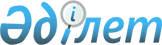 О некоторых вопросах республиканской собственностиПостановление Правительства Республики Казахстан от 26 мая 2017 года № 300
      В соответствии с пунктом 1 статьи 114 Закона Республики Казахстан от 1 марта 2011 года "О государственном имуществе" Правительство Республики Казахстан ПОСТАНОВЛЯЕТ:
      1. Передать в установленном законодательством порядке республиканское имущество с баланса государственного учреждения "Министерство культуры и спорта Республики Казахстан" в оплату акций некоммерческого акционерного общества "Государственный театр оперы и балета "Астана Опера" согласно приложению к настоящему постановлению.
      2. Комитету государственного имущества и приватизации Министерства финансов Республики Казахстан совместно с Министерством культуры и спорта Республики Казахстан принять меры, вытекающие из настоящего постановления.
      3. Настоящее постановление вводится в действие со дня его подписания. Перечень
республиканского имущества, передаваемого в оплату акций некоммерческого акционерного общества "Государственный театр оперы и балета "Астана Опера"
					© 2012. РГП на ПХВ «Институт законодательства и правовой информации Республики Казахстан» Министерства юстиции Республики Казахстан
				
      Премьер-Министр
Республики Казахстан

 Б. Сагинтаев
Приложение
к постановлению Правительства
Республики Казахстан
от 26 мая 2017 года № 300
№ п/п
Наименование объекта
Общая площадь (м2)
Месторасположение
1
2
3
4
Квартиры
Квартиры
Квартиры
Квартиры
1
2-х комнатная квартира 
98,4
г. Астана, улица Достык, дом 13/2, квартира 72
2
2-х комнатная квартира 
97,7
г. Астана, улица Достык, дом 13/2, квартира 75
3
2-х комнатная квартира 
98,3
г. Астана, улица Достык, дом 13/2, квартира 78
4
2-х комнатная квартира 
98,2
г. Астана, улица Достык, дом 13/2, квартира 81
5
1 комнатная квартира 
61,9
г. Астана, улица Достык, дом 13/2, квартира 110
6
1 комнатная квартира 
61,2
г. Астана, улица Достык, дом 13/2, квартира 111
7
1 комнатная квартира 
61,8
г. Астана, улица Достык, дом 13/2, квартира 114
8
1 комнатная квартира 
61,4
г. Астана, улица Достык, дом 13/2, квартира 115
9
3-х комнатная квартира
114,6
г. Астана, улица Достык, дом 13/2, квартира 116
10
3-х комнатная квартира
114,4
г. Астана, улица Достык, дом 13/2, квартира 120
11
1 комнатная квартира 
50,1
г. Астана, улица Иманова дом 17, квартира 63
12
3-х комнатная квартира 
100,8
г. Астана, улица Сембинова, дом 7, квартира 6
13
3-х комнатная квартира 
101,3
г. Астана, улица Сембинова, дом 7, квартира 15
14
3-х комнатная квартира 
101,0
г. Астана, улица Сембинова, дом 7, квартира 27
15
3-х комнатная квартира 
100,2
г. Астана, улица Сембинова, дом 7, квартира 30
16
3-х комнатная квартира 
123,6
г. Астана, улица Сембинова, дом 7, квартира 123
17
3-х комнатная квартира 
122,8
г. Астана, улица Сембинова, дом 7, квартира 126
18
3-х комнатная квартира 
121,3
г. Астана, улица Сембинова, дом 7, квартира 132
19
3-х комнатная квартира 
120,6
г. Астана, улица Сембинова, дом 7, квартира 138
20
3-х комнатная квартира 
122,3
г. Астана, улица Сембинова, дом 7, квартира 144
21
3-х комнатная квартира 
100,2
г. Астана, улица Сембинова, дом 7, квартира 160
22
3-х комнатная квартира 
99,5
г. Астана, улица Сембинова, дом 7, квартира 187
23
2-х комнатная квартира
93,1
г. Астана, проспект Б.Момышулы, дом 2, квартира 9
24
2-х комнатная квартира
78,7
г. Астана, проспект Б.Момышулы, дом 2, квартира 72
25
2-х комнатная квартира
89,1
г. Астана, проспект Б.Момышулы, дом 2, квартира 119
26
2-х комнатная квартира
77,2
г. Астана, проспект Б.Момышулы, дом 2, квартира 120
27
2-х комнатная квартира
94,9
г. Астана, проспект Б.Момышулы, дом 2, квартира 122
28
2-х комнатная квартира
78,3
г. Астана, проспект Б.Момышулы, дом 2, квартира 125
29
2-х комнатная квартира
95,2
г. Астана, проспект Б.Момышулы, дом 2, квартира 127
30
2-х комнатная квартира
88,1
г. Астана, проспект Б.Момышулы, дом 2, квартира 131
31
2-х комнатная квартира
77,0
г. Астана, проспект Б.Момышулы, дом 2, квартира 132
32
2-х комнатная квартира
88,4
г. Астана, проспект Б.Момышулы, дом 2, квартира 134
33
2-х комнатная квартира
86,8
г. Астана, проспект Б.Момышулы, дом 2, квартира 135
34
2-х комнатная квартира
88,3
г. Астана, проспект Б.Момышулы, дом 2, квартира 139
35
3-х комнатная квартира
102,4
г. Астана, улица 199, дом 36/1, квартира 14
36
3-х комнатная квартира
95,0
г. Астана, улица 199, дом 36/1, квартира 15
37
3-х комнатная квартира
71,7
г. Астана, улица 199, дом 36/1, квартира 16
38
3-х комнатная квартира
97,7
г. Астана, улица 199, дом 36/1, квартира 18
39
3-х комнатная квартира
99,4
г. Астана, улица 199, дом 36/1, квартира 19
40
3-х комнатная квартира
93,9
г. Астана, улица 199, дом 36/1, квартира 20
41
3-х комнатная квартира
71,6
г. Астана, улица 199, дом 36/1, квартира 21
42
3-х комнатная квартира
97,8
г. Астана, улица 199, дом 36/1, квартира 23
43
3-х комнатная квартира
99,1
г. Астана, улица 199, дом 36/1, квартира 24
44
3-х комнатная квартира
93,8
г. Астана, улица 199, дом 36/1, квартира 25
45
3-х комнатная квартира
71,8
г. Астана, улица 199, дом 36/1, квартира 26
46
3-х комнатная квартира
97,6
г. Астана, улица 199, дом 36/1, квартира 28
47
3-х комнатная квартира
99,5
г. Астана, улица 199, дом 36/1, квартира 29
48
3-х комнатная квартира
93,2
г. Астана, улица 199, дом 36/1, квартира 30
49
3-х комнатная квартира
72,7
г. Астана, улица 199, дом 36/1, квартира 31
50
3-х комнатная квартира
98,6
г. Астана, улица 199, дом 36/1, квартира 33
51
3-х комнатная квартира
99,9
г. Астана, улица 199, дом 36/1, квартира 34
52
3-х комнатная квартира
94,6
г. Астана, улица 199, дом 36/1, квартира 35
53
3-х комнатная квартира
73,2
г. Астана, улица 199, дом 36/1, квартира 36
54
3-х комнатная квартира
98,9
г. Астана, улица 199, дом 36/1, квартира 38
55
3-х комнатная квартира
101,0
г. Астана, улица 199, дом 36/1, квартира 39
56
3-х комнатная квартира
95,3
г. Астана, улица 199, дом 36/1, квартира 40
57
3-х комнатная квартира
73,5
г. Астана, улица 199, дом 36/1, квартира 41
58
3-х комнатная квартира
99,5
г. Астана, улица 199, дом 36/1, квартира 43
59
3-х комнатная квартира
101,4
г. Астана, улица 199, дом 36/1, квартира 44
60
3-х комнатная квартира
95,2
г. Астана, улица 199, дом 36/1, квартира 45
61
1 комнатная квартира 
71,0
г. Астана, улица 199, дом 36, квартира 350
62
1 комнатная квартира 
42,9
г. Астана, улица 199, дом 36, квартира 396
63
2-х комнатная квартира
63,5
г. Астана, улица 188 дом 7, квартира 171
64
2-х комнатная квартира
66,2
г. Астана, улица 188 дом 7, квартира 175
65
2-х комнатная квартира
63,1
г. Астана, улица 188 дом 7, квартира 177
66
2-х комнатная квартира
66,1
г. Астана, улица 188 дом 7, квартира 181
67
2-х комнатная квартира
62,8
г. Астана, улица 188 дом 7, квартира 183
68
2-х комнатная квартира
66,1
г. Астана, улица 188 дом 7, квартира 187
69
2-х комнатная квартира
63,0
г. Астана, улица 188 дом 7, квартира 189
70
2-х комнатная квартира
66,1
г. Астана, улица 188 дом 7, квартира 193
71
2-х комнатная квартира
63,2
г. Астана, улица 188 дом 7, квартира 195
72
2-х комнатная квартира
66,1
г. Астана, улица 188 дом 7, квартира 199
73
2-х комнатная квартира
63,4
г. Астана, улица 188 дом 7, квартира 201
74
2-х комнатная квартира
66,0
г. Астана, улица 188 дом 7, квартира 205
75
2-х комнатная квартира
63,0
г. Астана, улица 188 дом 7, квартира 207
76
2-х комнатная квартира
66,4
г. Астана, улица 188 дом 7, квартира 240
77
2-х комнатная квартира
62,8
г. Астана, улица 188 дом 7, квартира 242
78
2-х комнатная квартира
66,4
г. Астана, улица 188 дом 7, квартира 246
79
2-х комнатная квартира
62,8
г. Астана, улица 188 дом 7, квартира 248
80
2-х комнатная квартира
66,3
г. Астана, улица 188 дом 7, квартира 252
81
2-х комнатная квартира
62,8
г. Астана, улица 188 дом 7, квартира 254
82
2-х комнатная квартира
66,2
г. Астана, улица 188 дом 7, квартира 258
83
2-х комнатная квартира
62,8
г. Астана, улица 188 дом 7, квартира 260
84
2-х комнатная квартира
66,2
г. Астана, улица 188 дом 7, квартира 264
85
2-х комнатная квартира
62,7
г. Астана, улица 188 дом 7, квартира 266
86
2-х комнатная квартира
66,2
г. Астана, улица 188 дом 7, квартира 270
87
2-х комнатная квартира
62,7
г. Астана, улица 188 дом 7, квартира 272
Комнаты в общежитии
Комнаты в общежитии
Комнаты в общежитии
Комнаты в общежитии
88
Комната в общежитии 
27,9
г. Астана, проспект Республики, дом 81, комната № 301
89
Комната в общежитии 
26,6
г. Астана, проспект Республики, дом 81, комната № 302
90
Комната в общежитии 
26,9
г. Астана, проспект Республики, дом 81, комната № 303
91
Комната в общежитии 
32,6
г. Астана, проспект Республики, дом 81, комната № 305
92
Комната в общежитии 
26,6
г. Астана, проспект Республики, дом 81, комната № 306
93
Комната в общежитии 
27,6
г. Астана, проспект Республики, дом 81, комната № 308
94
Комната в общежитии 
27,5
г. Астана, проспект Республики, дом 81, комната № 310
95
Комната в общежитии 
27,2
г. Астана, проспект Республики, дом 81, комната № 311
96
Комната в общежитии 
26,2
г. Астана, проспект Республики, дом 81, комната № 312
97
Комната в общежитии 
27,3
г. Астана, проспект Республики, дом 81, комната № 315
98
Комната в общежитии 
26,8
г. Астана, проспект Республики, дом 81, комната № 316
99
Комната в общежитии 
27,4
г. Астана, проспект Республики, дом 81, комната № 317
100
Комната в общежитии 
26,7
г. Астана, проспект Республики, дом 81, комната № 324
101
Комната в общежитии 
27,1
г. Астана, проспект Республики, дом 81, комната № 325
102
Комната в общежитии 
27,4
г. Астана, проспект Республики, дом 81, комната № 326
103
Комната в общежитии 
26,8
г. Астана, проспект Республики, дом 81, комната № 327
104
Коридор в общежитии 
167,2
г. Астана, проспект Республики, дом 81
105
Лестничная клетка 1 в общежитии
11,9
г. Астана, проспект Республики, дом 81
106
Лестничная клетка 2 в общежитии 
11,8
г. Астана, проспект Республики, дом 81
107
Комната в общежитии 
26,9
г. Астана, проспект Республики, дом 81, комната № 402
108
Комната в общежитии 
25,9
г. Астана, проспект Республики, дом 81, комната № 404
109
Комната в общежитии 
32,2
г. Астана, проспект Республики, дом 81, комната № 405
110
Комната в общежитии 
34,4
г. Астана, проспект Республики, дом 81, комната № 407
111
Комната в общежитии 
27,3
г. Астана, проспект Республики, дом 81, комната № 408
112
Комната в общежитии 
37,4
г. Астана, проспект Республики, дом 81, комната № 409
113
Комната в общежитии 
28,1
г. Астана, проспект Республики, дом 81, комната № 410
114
Комната в общежитии 
27,1
г. Астана, проспект Республики, дом 81, комната № 411
115
Комната в общежитии 
25,9
г. Астана, проспект Республики, дом 81, комната № 412
116
Комната в общежитии 
27,5
г. Астана, проспект Республики, дом 81, комната № 413
117
Комната в общежитии 
27,1
г. Астана, проспект Республики, дом 81, комната № 414
118
Комната в общежитии 
27,1
г. Астана, проспект Республики, дом 81, комната № 415
119
Комната в общежитии 
27,5
г. Астана, проспект Республики, дом 81, комната № 417
120
Комната в общежитии 
39,4
г. Астана, проспект Республики, дом 81, комната № 418
121
Комната в общежитии 
32,8
г. Астана, проспект Республики, дом 81, комната № 420
122
Комната в общежитии 
28,0
г. Астана, проспект Республики, дом 81, комната № 422
123
Комната в общежитии 
26,6
г. Астана, проспект Республики, дом 81, комната № 424
124
Комната в общежитии 
26,8
г. Астана, проспект Республики, дом 81, комната № 425
125
Комната в общежитии 
27,6
г. Астана, проспект Республики, дом 81, комната № 426
126
Комната в общежитии 
27,1
г. Астана, проспект Республики, дом 81, комната № 427
127
Коридор в общежитии 
167,7
г. Астана, проспект Республики, дом 81
128
Лестничная клетка 1 в общежитии 
11,6
г. Астана, проспект Республики, дом 81 
129
Лестничная клетка 2 в общежитии 
12,1
г. Астана, проспект Республики, дом 81 
130
Комната в общежитии 
27,5
г. Астана, проспект Республики, дом 81, комната № 501
131
Комната в общежитии 
26,9
г. Астана, проспект Республики, дом 81, комната № 502
132
Комната в общежитии 
34,4
г. Астана, проспект Республики, дом 81, комната № 507
133
Комната в общежитии 
27,3
г. Астана, проспект Республики, дом 81, комната № 508
134
Комната в общежитии 
37,4
г. Астана, проспект Республики, дом 81, комната № 509
135
Комната в общежитии 
28,1
г. Астана, проспект Республики, дом 81, комната № 510
136
Комната в общежитии 
27,1
г. Астана, проспект Республики, дом 81, комната № 511
137
Комната в общежитии 
25,9
г. Астана, проспект Республики, дом 81, комната № 512
138
Комната в общежитии 
27,1
г. Астана, проспект Республики, дом 81, комната № 515
139
Комната в общежитии 
27,5
г. Астана, проспект Республики, дом 81, комната № 517
140
Комната в общежитии 
39,4
г. Астана, проспект Республики, дом 81, комната № 518
141
Комната в общежитии 
36,4
г. Астана, проспект Республики, дом 81, комната № 519
142
Комната в общежитии 
32,8
г. Астана, проспект Республики, дом 81, комната № 520
143
Комната в общежитии 
37,3
г. Астана, проспект Республики, дом 81, комната № 521
144
Комната в общежитии 
32,7
г. Астана, проспект Республики, дом 81, комната № 523
145
Комната в общежитии 
26,8
г. Астана, проспект Республики, дом 81, комната № 525
146
Комната в общежитии 
27,6
г. Астана, проспект Республики, дом 81, комната № 526
147
Коридор в общежитии 
169,9
г. Астана, проспект Республики, дом 81
148
Лестничная клетка 1 в общежитии 
11,8
г. Астана, проспект Республики, дом 81
149
Лестничная клетка 2 в общежитии 
11,8
г. Астана, проспект Республики, дом 81
Всего
Всего
Всего
Всего
Количество квартир - 87
Количество квартир - 87
Количество квартир - 87
Количество комнат в общежитии - 53
Количество комнат в общежитии - 53
Количество комнат в общежитии - 53
Количество коридоров и лестничных клеток - 9
Количество коридоров и лестничных клеток - 9
Количество коридоров и лестничных клеток - 9